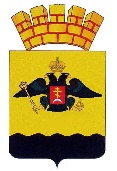 РЕШЕНИЕГОРОДСКОЙ ДУМЫ МУНИЦИПАЛЬНОГО ОБРАЗОВАНИЯ ГОРОД НОВОРОССИЙСК от _________________						                                   № ____  г. НовороссийскОб утверждении Положения о составе, порядке подготовки генерального плана городского округа муниципального образования город Новороссийск, внесения в него изменений, о составе, порядке подготовки планов его реализацииВ соответствии с частью 2 статьи 18 Градостроительного кодекса Российской Федерации, статьей 16 Федерального закона от 6 октября                       2003 года № 131-ФЗ «Об общих принципах организации местного самоуправления в Российской Федерации», Законом Краснодарского края от 21 июля 2008 года № 1540-КЗ «Градостроительный кодекс Краснодарского края», Уставом муниципального образования город Новороссийск, городская Дума муниципального образования город Новороссийск решила:1. Утвердить Положение о составе, порядке подготовки генерального плана городского округа муниципального образования город Новороссийск, внесения в него изменений, о составе, порядке подготовки планов его реализации (прилагается). 2. Отделу информационной политики и средств массовой информации опубликовать настоящее решение в печатном бюллетене «Вестник муниципального образования город Новороссийск» и разместить на официальном сайте администрации муниципального образования город Новороссийск.3. Контроль за выполнением настоящего решения возложить на председателя комитета городской Думы по вопросам жилищно-коммунального хозяйства и градостроительной политики И.Г. Канакиди и             и.о. заместителя главы муниципального образования Е.Н. Степаненко.4.   Решение вступает в силу со дня его официального опубликования.Глава муниципального образования	       Председатель городской Думыгорода Новороссийска                            _______________А.В. Кравченко                      ______________ А.В. ШаталовПриложениеУТВЕРЖДЕНрешением городской Думой муниципального образования город Новороссийскот  ________ № ___________ПОЛОЖЕНИЕо составе, порядке подготовки генерального плана городского округа муниципального образования город Новороссийск, внесения в него изменений, о составе, порядке подготовки планов его реализации1. Общие положения1.1. Настоящее Положение о составе, порядке подготовки генерального плана городского округа муниципального образования город Новороссийск, внесения в него изменений, о составе, порядке подготовки планов его реализации (далее - Положение) разработано в соответствии с Градостроительным кодексом Российской Федерации. 1.2. Положение определяет состав и порядок подготовки генерального плана городского округа муниципального образования город Новороссийск (далее - Генеральный план), порядок подготовки и внесения в него изменений, а также состав и порядок подготовки плана его реализации. 1.3. Генеральный план является документом территориального планирования, определяющим перспективное развитие территорий исходя из совокупности социальных, экономических, экологических и иных факторов в целях обеспечения устойчивого развития территорий, развития инженерной, транспортной и социальной инфраструктур, обеспечения учета интересов граждан и их объединений, Российской Федерации, субъектов Российской Федерации, муниципальных образований. 1.4. Уполномоченным органом по организации подготовки и утверждения проектов Генерального плана и внесения в него изменений является управление архитектуры и градостроительства администрации муниципального образования город Новороссийск (далее – Уполномоченный орган). 1.5. Генеральный план, в том числе внесение в него изменений, утверждается Решением городской Думы муниципального образования город Новороссийск. 2. Состав, порядок подготовки Генерального плана2.1. Решение о подготовке проекта Генерального плана принимается главой администрации муниципального образования город Новороссийск. Указанное решение может приниматься: 1) как проявление инициативы главой местной администрации городского округа с направлением или без направления предложений о совместной подготовке проектов документов территориального планирования администрации Краснодарского края, главе муниципального района, в состав которого входит поселение, главам поселений, главам муниципальных округов, главам городских округов, главам муниципальных районов, имеющих общую границу с городским округом; 2) как ответ на предложения о совместной подготовке проектов документов территориального планирования, поступившие от администрации Краснодарского края, главы администрации муниципального района, глав местных администраций поселений, глав местных администраций муниципальных округов, глав местных администраций городских округов, имеющих общую границу с городским округом. Предложения главы администрации городского округа о совместной подготовке проектов документов территориального планирования могут направляться главам соответствующих органов после принятия решения о подготовке проекта генерального плана. 2.2. В решении, указанном в пункте 2.1. Положения определяются:1) сроки и условия финансирования работ;2) положения об организации скоординированных работ, связанных с подготовкой проекта Генерального плана в части его содержания, объема и сроков финансирования (в случаях направления предложений о совместной подготовке документов территориального планирования);3) сроки приема предложений от физических и юридических лиц;4) другие вопросы организации работ. 2.3. Подготовка проекта Генерального плана осуществляется в соответствии с требованиями статей 9, 24, 25, 28 Градостроительного кодекса Российской Федерации и с учетом региональных и местных нормативов градостроительного проектирования, заключения о результатах общественных обсуждений или публичных слушаний по проекту Генерального плана, а также с учетом предложений заинтересованных лиц. 2.4. Уполномоченный орган организует осуществление действий, направленных на подготовку проекта Генерального плана. Основные требования к оформлению и содержанию проекта Генерального плана должны содержаться в техническом задании, которое утверждается Уполномоченным органом. 2.5. Содержание Генерального плана определяется статьей 23 Градостроительного кодекса Российской Федерации. 3. Порядок подготовки и внесения измененийв Генеральный план3.1. Решение о подготовке предложений по внесению изменений в Генеральный план принимает глава муниципального образования город Новороссийск. Указанное решение может приниматься: 1) как проявление инициативы главой местной администрации городского округа с направлением или без направления предложений о совместной подготовке проектов документов территориального планирования администрации Краснодарского края, главе муниципального района, в состав которого входит поселение, главам поселений, главам муниципальных округов, главам городских округов, главам муниципальных районов, имеющих общую границу городским округом; 2) как ответ на предложения о совместной подготовке проектов документов территориального планирования, поступившие от администрации Краснодарского края, главы администрации муниципального района, глав местных администраций поселений, глав местных администраций муниципальных округов, глав местных администраций городских округов, имеющих общую границу с городским округом. 3.2. Внесение изменений в Генеральный план осуществляется в соответствии со статьями 9, 24, 25 Градостроительного кодекса Российской Федерации, а также с учетом статьи 2 настоящего Положения. 4. Состав, порядок подготовки планов реализацииГенерального плана4.1. Реализация Генерального плана осуществляется в соответствии с требованиями статьи 26 Градостроительного кодекса Российской Федерации. 4.2. Реализация Генерального плана осуществляется путем: 1) подготовки и утверждения документации по планировке территории в соответствии с Генеральным планом; 2) принятия в порядке, установленном законодательством Российской Федерации, решений о резервировании земель, об изъятии земельных участков для государственных или муниципальных нужд, о переводе земель или земельных участков из одной категории в другую; 3) создания объектов местного значения на основании документации по планировке территории. 4.3. Реализация Генерального плана городского округа осуществляется путем выполнения мероприятий, которые предусмотрены программами, утвержденными администрацией муниципального образования город Новороссийск и реализуемыми за счет средств местного бюджета, или нормативными правовыми актами администрации муниципального образования город Новороссийск, программами комплексного развития систем коммунальной инфраструктуры, программами комплексного развития транспортной инфраструктуры, программами комплексного развития социальной инфраструктуры и (при наличии) инвестиционными программами организаций коммунального комплекса. И.о начальника управленияархитектуры и градостроительства                                                    Е.Н. Степаненко